Обобщение (справка)судебной практики о привлечении к административной ответственности лиц, допустивших нарушения законодательства в сфере образования и лицензированияВо исполнение плана работы Департамента надзора и контроля в сфере образования Министерства образования и науки Республики Татарстан (далее – Департамент) подготовлено обобщение судебной практики о привлечении к административной ответственности лиц, допустивших нарушения законодательства в сфере образования и лицензирования за август 2018 года.В период с 01.08.2018 по 31.08.2018 мировым судьей судебного участка № 8 по Московскому судебному району города Казани рассмотрено 1 дело о привлечении к административной ответственности, комиссией по делам несовершеннолетних и защите их прав рассмотрено 1 дело о привлечении к административной ответственности. За отчетный период все составленные протоколы должностными лицами Департамента признаны законными, лица, в отношении которых возбуждены административные дела, привлечены к ответственности.В 2 административных делах привлекаемым лицам было вынесено наказание в виде штрафа в размере 3 000 рублей. Правовая позиция суда.Умышленное искажение результатов государственной итоговой аттестации и предусмотренных законодательством об образовании олимпиад школьников, а равно нарушение установленного законодательством об образовании порядка проведения государственной итоговой аттестации является основанием для привлечения лица по части 4 статьи 19.30 КоАП РФ.Мировым судьей судебного участка № 8 по Московскому судебному району города Казани рассмотрено административное дело в отношении физического лица по части 4 статьи 19.30 КоАП РФ.Уполномоченным лицом Департамента надзора и контроля в сфере образования был составлен протокол об административном правонарушении в отношении участника ГИА по части 4 статьи 19.30. КоАП РФ – умышленное искажение результатов государственной итоговой аттестации и предусмотренных законодательством об образовании олимпиад школьников, а равно нарушение установленного законодательством об образовании порядка проведения государственной итоговой аттестации.Во время проведения Единого государственного экзамена по предмету «обществознание», в пункте проведения экзамена, организованного на базе МБОУ, в 12 часов 46 минут у «данные изъяты», было выявлено наличие запрещенного справочного материала,Действия «данные изъяты» в протоколе об административном правонарушении, составленном должностным лицом Департамента надзора и контроля в сфере образования Министерства образования и науки Республики Татарстан, квалифицированы по части 4 статьи 19.30 КоАП РФ.«Данные изъяты» в судебное заседание не явилась, в письменном заявлении просит рассмотреть дело в ее отсутствие, вину в совершении административного правонарушения признает.Представитель Департамента надзора и контроля в сфере образования Министерства образования и науки Республики Татарстан, просил привлечь «данные изъяты» к административной ответственности, поскольку ее вина подтверждается представленными доказательствами.Выслушав пояснения должностного лица, составившего протокол об административном правонарушении, исследовав материалы дела, мировой судья пришел к следующему.Согласно пункту 45 Порядка проведения государственной итоговой аттестации по образовательным программам среднего общего образования, утвержденного приказом Министерства образования и науки Российской Федерации от 26 декабря . N 1400, в день проведения экзамена (в период с момента входа в ППЭ и до окончания экзамена) в ППЭ запрещается обучающимся, выпускникам прошлых лет - иметь при себе средства связи, электронно-вычислительную технику, фото, аудио и видеоаппаратуру, справочные материалы, письменные заметки и иные средства хранения и передачи информации;Согласно копии протокола проведения ГИА от 14 июня 2018 года, «данные изъяты», как участник экзамена, была распределена в аудиторию № 1206 ППЭ 
№ 5701, на место 1А.Согласно письменным объяснениям организатора ГИА во время проведения экзамена ею было замечено, что у ученицы «данные изъяты», покинувшей аудиторию в 12 часов 46 минут, что-то выпало, после чего член ГЭК предложил ей завершить работу на том этапе, на котором остановилась ученица. «Данные изъяты» согласилась и покинула аудиторию.В отношении участника ГИА был составлен соответствующий Акт об удалении ее из аудитории в 13 часов 02 минуты, в связи с выявлением шпаргалки.В письменных объяснениях от 6 июля 2018 года участник ГИА признала наличие при себе справочных материалов во время проведения ЕГЭ.Обстоятельства, изложенные в протоколе об административном правонарушении, подтверждаются приведенными выше письменными доказательствами, а также видеозаписью.Оснований не доверять имеющимся материалам дела у суда не имеется. Указанные доказательства оценены судом в их совокупности, в соответствии с требованиями ст. 26.11 Кодекса Российской Федерации об административных правонарушениях и являются достаточными для установления вины «данные изъяты» в совершении вменяемого ей административного правонарушения.Суд квалифицирует действия «данные изъяты» по части 4 статьи 19.30 Кодекса Российской Федерации об административных правонарушениях – нарушение установленного законодательством об образовании порядка проведения государственной итоговой аттестацииПри назначении наказания мировой судья учитывает характер совершённого правонарушения, личность виновной, которая ранее к административной ответственности не привлекалась.Обстоятельством, смягчающим административную ответственность, суд учитывает признание «данные изъяты» вины.Обстоятельств, отягчающих административную ответственность, судом не установлено.На основании изложенного, мировой судья постановил признать виновной «данные изъяты» в совершении вменяемого ей административного правонарушения и назначить наказание в виде штрафа в размере 3 000 (трех тысяч) рублей.Постановление мирового судьи судебного участка № 8по Московскому району города Казаниот 02.08.2018 № 5/8-364/18Правовая позиция комиссии по делам несовершеннолетних и защите их прав.В соответствии с пунктом 45 Порядка проведения государственной итоговой аттестации по образовательным программам среднего общего образования, утвержденного Приказом Министерства образования и науки Российской Федерации от 26.12.2013 № 1400, в день проведения экзамена в ППЭ запрещается обучающимся иметь при себе справочные материалы, письменные заметки и иные средства хранения и передачи информации.Комиссией по делам несовершеннолетних и защите их прав было рассмотрено административное дело в отношении физического лица Уполномоченным лицом Департамента надзора и контроля в сфере образования был составлен протокол об административном правонарушении в отношении участника ГИА по части 4 статьи 19.30. КоАП РФ – умышленное искажение результатов государственной итоговой аттестации и предусмотренных законодательством об образовании олимпиад школьников, а равно нарушение установленного законодательством об образовании порядка проведения государственной итоговой аттестации.«Данные изъяты» во время проведения Единого государственного экзамена по предмету «Русский язык» в пункте проведения экзамена на базе МБОУ пользовалась запрещенными справочными материалами, письменными заметками.В соответствии с пунктом 45 Порядка проведения государственной итоговой аттестации по образовательным программам среднего общего образования, утвержденного Приказом Министерства образования и науки Российской Федерации от 26.12.2013 № 1400, в день проведения экзамена в ППЭ запрещается обучающимся иметь при себе справочные материалы, письменные заметки и иные средства хранения и передачи информации.Комиссия признала раскаяние в совершении правонарушения в качестве смягчающего вину обстоятельства.Отягчающих вину обстоятельств комиссией установлено не было.На основании вышеизложенного комиссия постановила признать «данные изъяты» виновной в совершении административного правонарушения по части 4 статьи 19.30 КоАП РФ и назначить наказании в виде административного штрафа в размере 3 000 (трех тысяч) рублей.Постановление комиссии по делам несовершеннолетних 
и защите их прав Кайбицкого муниципального районаРеспублики Татарстанот 02.08.2018 № 42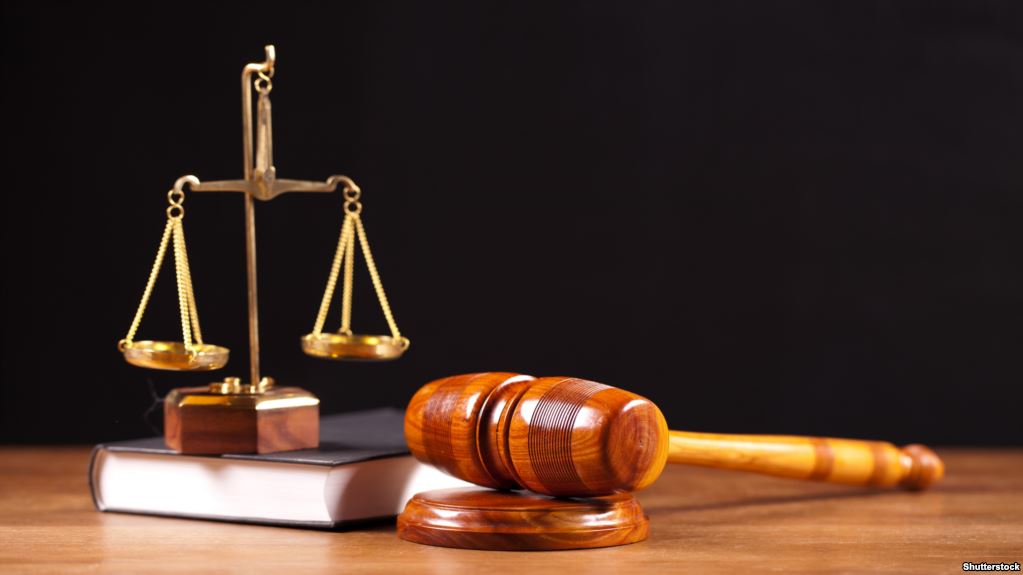 